       PARTSCHECK / MONEY ORDER: PLEASE MAKE PAYABLE TO: Ryan Sagisi (PLEASE ALLOW CHECKS UP TO 2 WEEKS TO CLEAR)CREDIT / DEBIT CARD ADD 3% PAYPAL F&F or ADD 3%: SAGISICO@GMAIL.COMSIGNATURE: _____________________________________ DATE: ______________________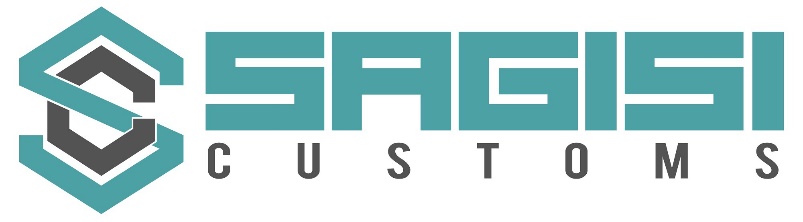 NAME: _________________________________________       PHONE: ________________________________________EMAIL: _________________________________________**FIREARMS**NAME: _________________________________________       PHONE: ________________________________________EMAIL: _________________________________________**FIREARMS**NAME: _________________________________________       PHONE: ________________________________________EMAIL: _________________________________________**FIREARMS**Job Form                               www.sagisico.com                               sagisico@gmail.comship to: Sagisi customs              970 Hanson Ct                     Milpitas, CA 95035**please include this form and a photo copy of drivers license with your shipment when shipping frames/receivers**    STREET: __________________________________________          CITY: __________________________________________STATE/ZIP: __________________________________________Job Form                               www.sagisico.com                               sagisico@gmail.comship to: Sagisi customs              970 Hanson Ct                     Milpitas, CA 95035**please include this form and a photo copy of drivers license with your shipment when shipping frames/receivers**    STREET: __________________________________________          CITY: __________________________________________STATE/ZIP: __________________________________________Job Form                               www.sagisico.com                               sagisico@gmail.comship to: Sagisi customs              970 Hanson Ct                     Milpitas, CA 95035**please include this form and a photo copy of drivers license with your shipment when shipping frames/receivers**    STREET: __________________________________________          CITY: __________________________________________STATE/ZIP: __________________________________________MAKEMODELSERIAL NUMBERSERIAL NUMBERSPECIAL INSTRUCTIONSNOTES/COMMENTS: